Hướng dẫn cài đặt phần mềm EverNet trên điện thoại, máy tính bảng1. Đối với máy tính bảng, điện thoại chạy Android (Samsung, Oppop, Vivo..)B1: Kích vào CH Play tìm phần mềm EverNet - iNet Solutions và Tải về. Phần mềm EverNet - iNet Solutions có biểu tượng như sau: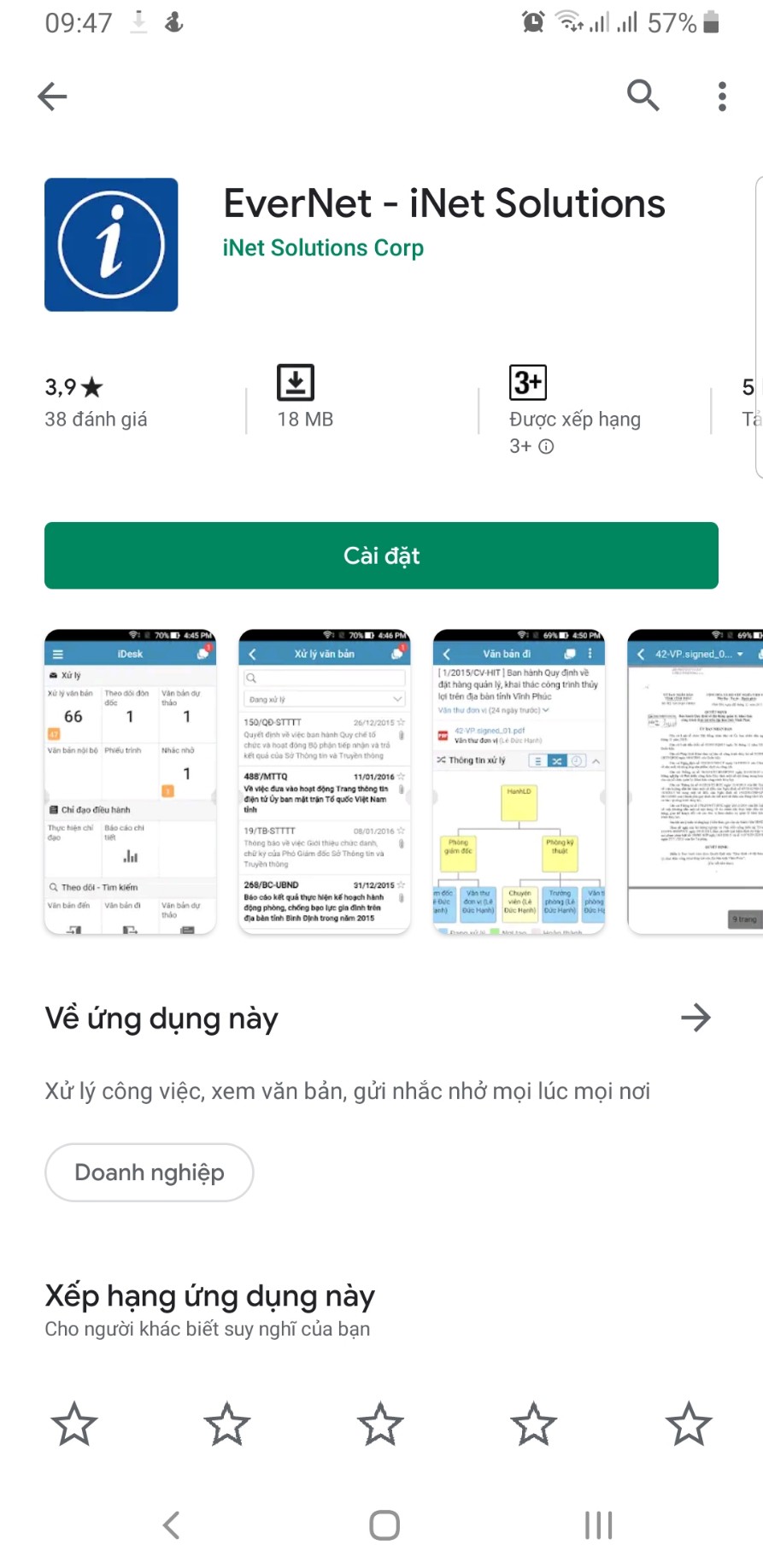 B2: Kích vào phần mềm, giao diện hiện ra như sau: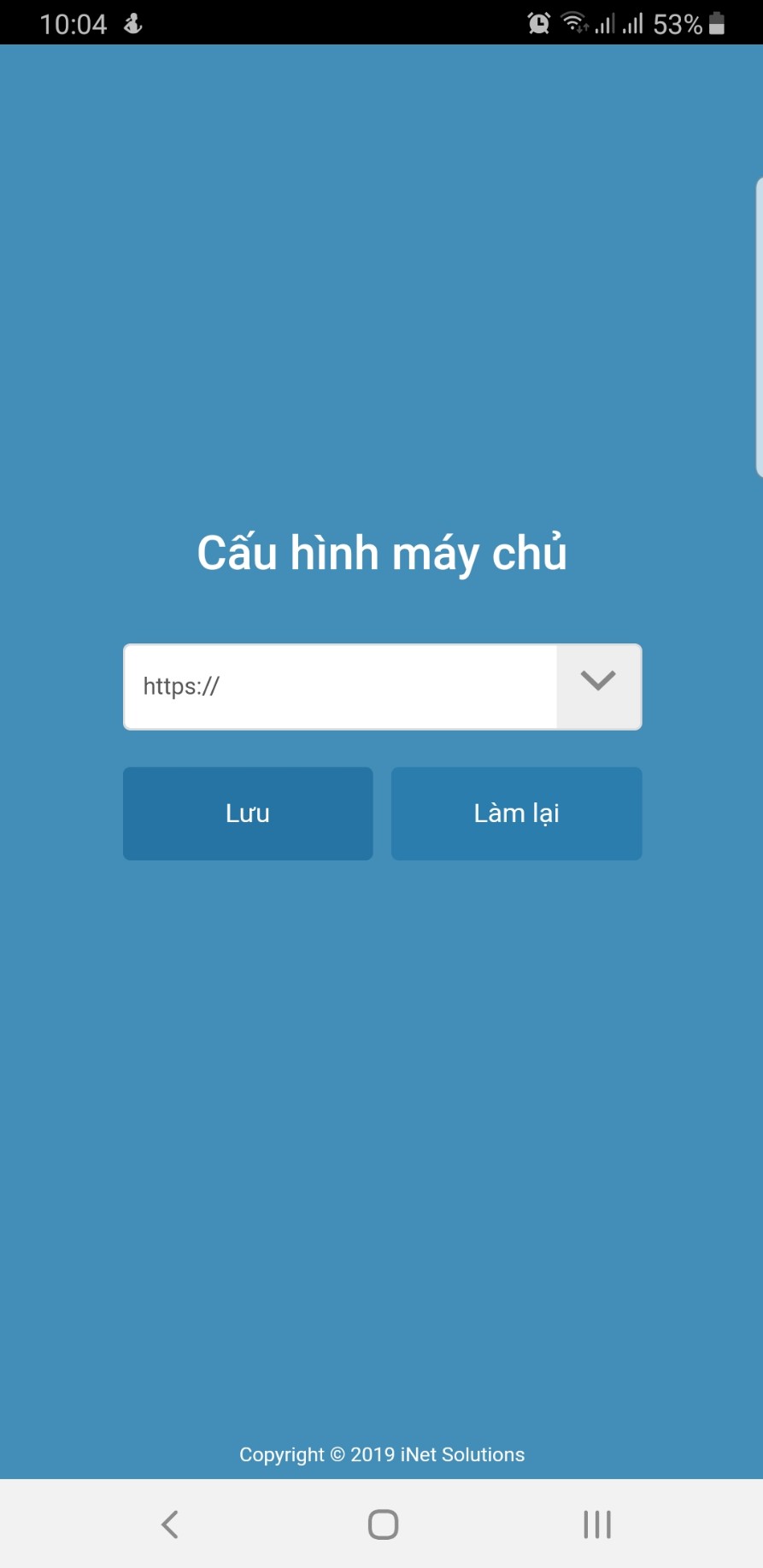 B3: Kích vô nút Tam giác sẽ hiện ra như sau: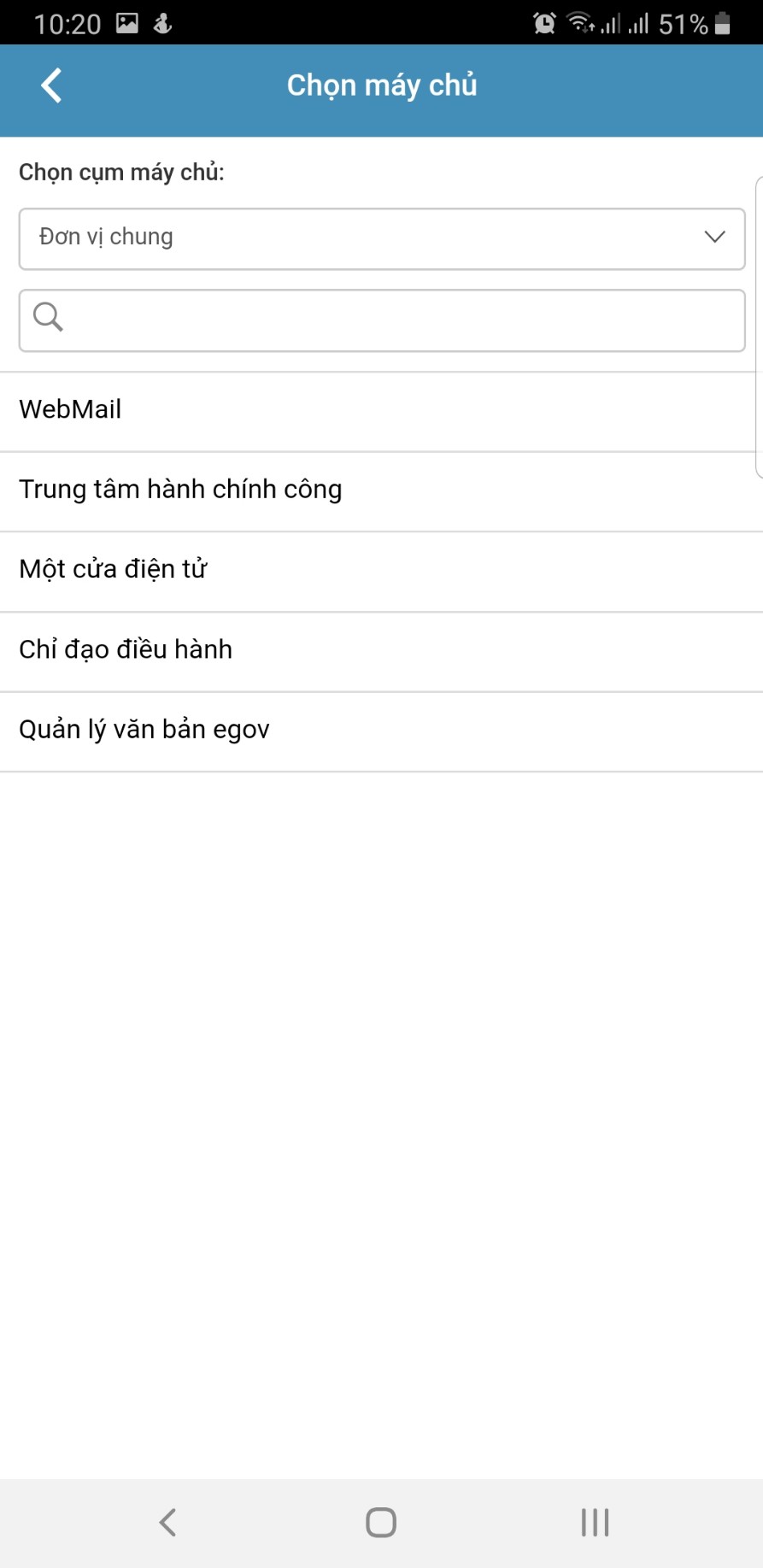 4: Đơn vị chung -> Kích vô tam giác chọn tỉnh Bà Rịa-Vũng Tàu, tiếp theo chọn Chi cục Kiểm lâm. Màn hình sẽ hiện ra như sau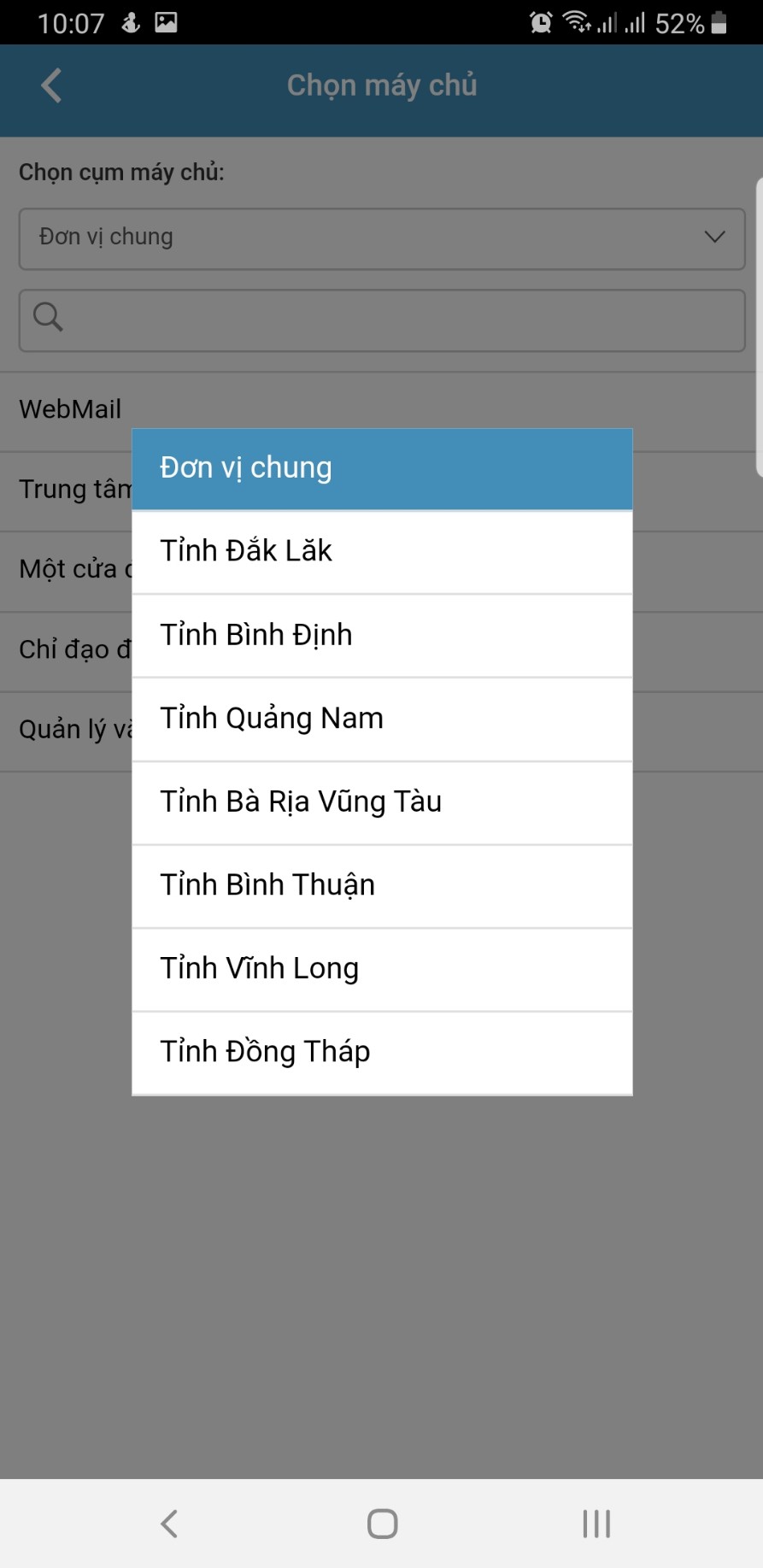 B5: Kích vô Lưu, màn hình sẽ hiện ra như sau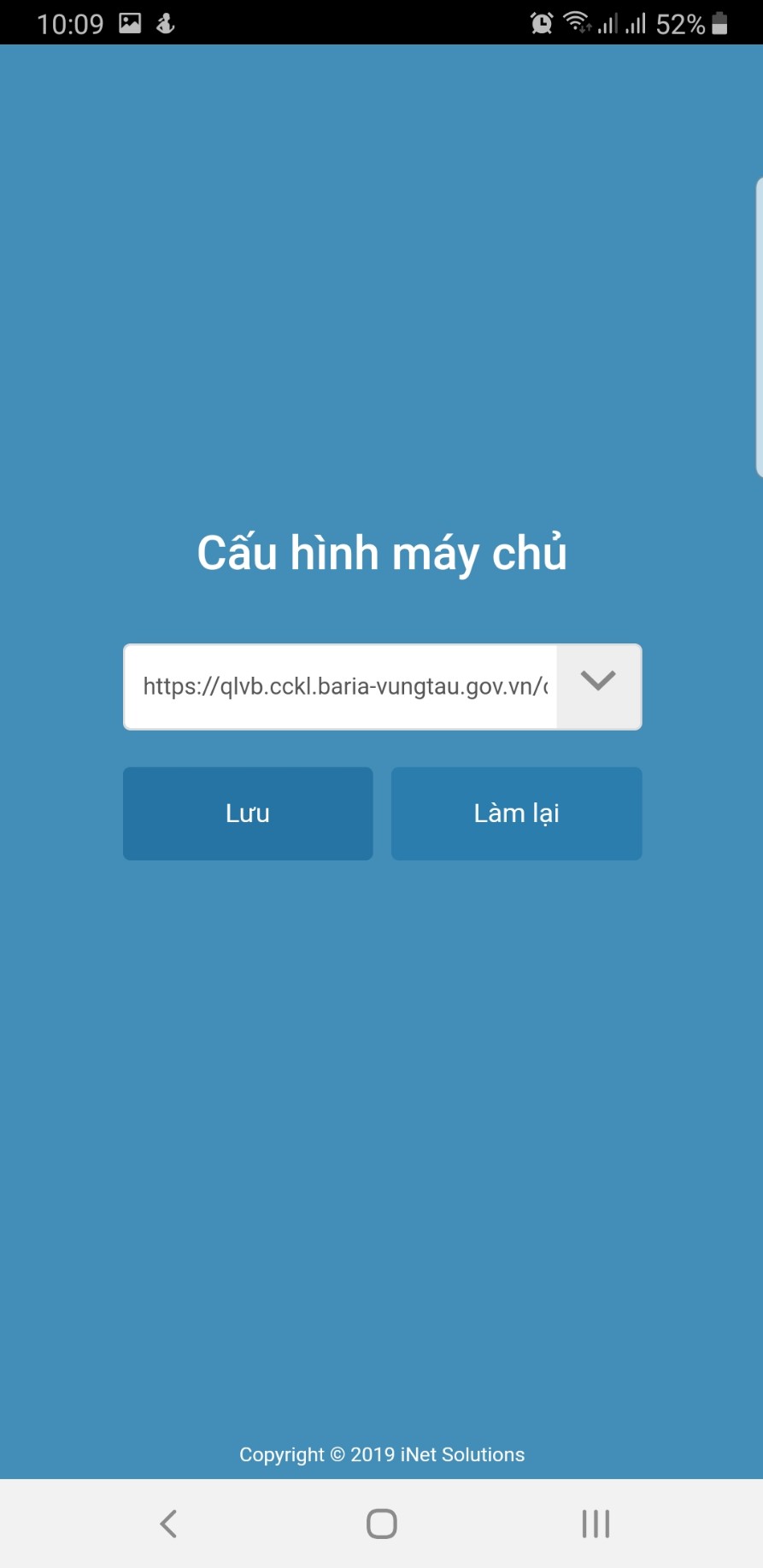 B6: Đánh tài khoản đăng nhập có dạngTài khoản:  abc@sonnptnt.baria-vungtau.gov.vnMật khẩu:   Mật khẩu mặc định nếu công chức chưa đổi.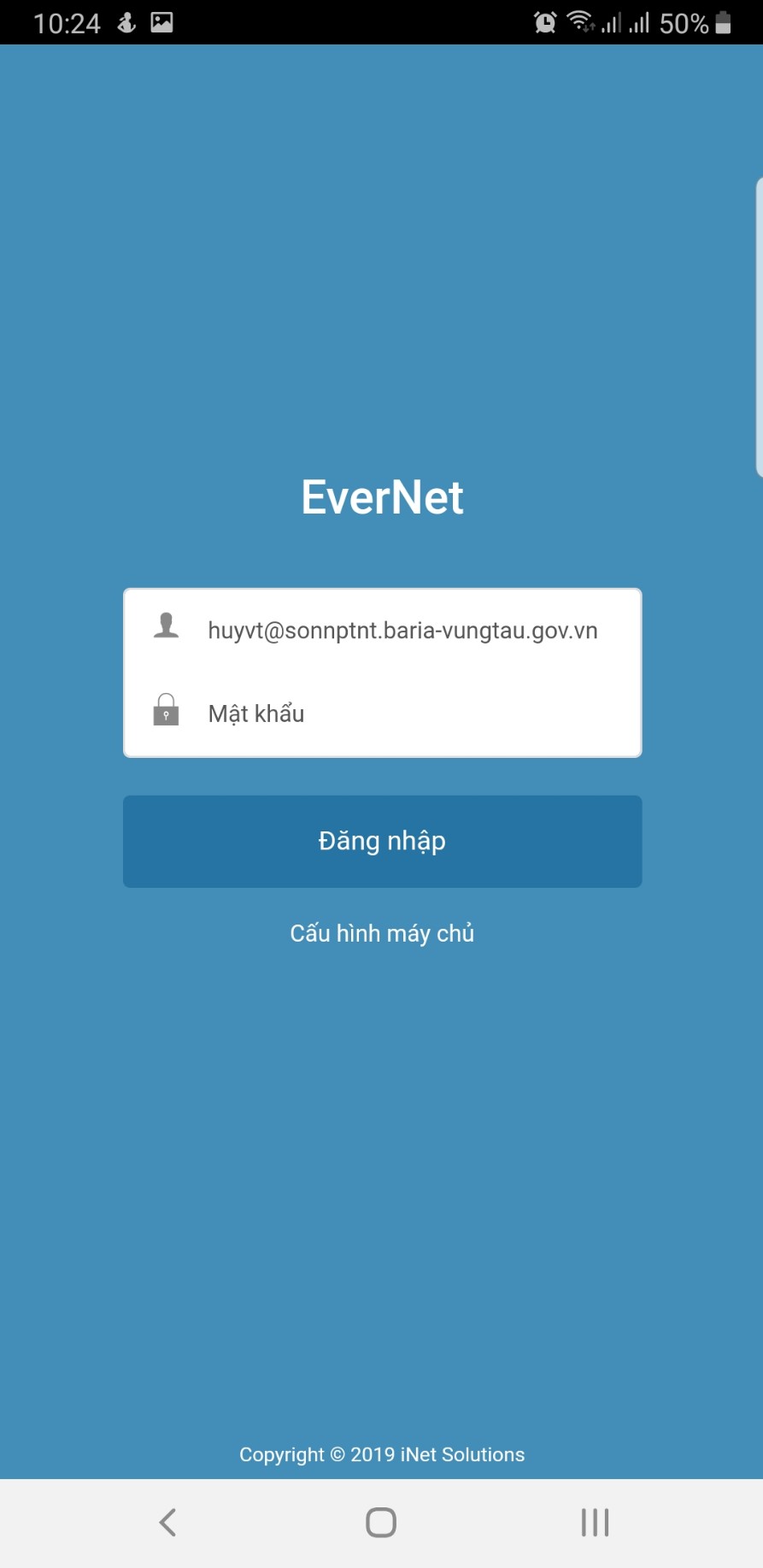 B7: Kích vô Đăng nhập là hoàn thành. Giao diện sử dụng phần mềm như sau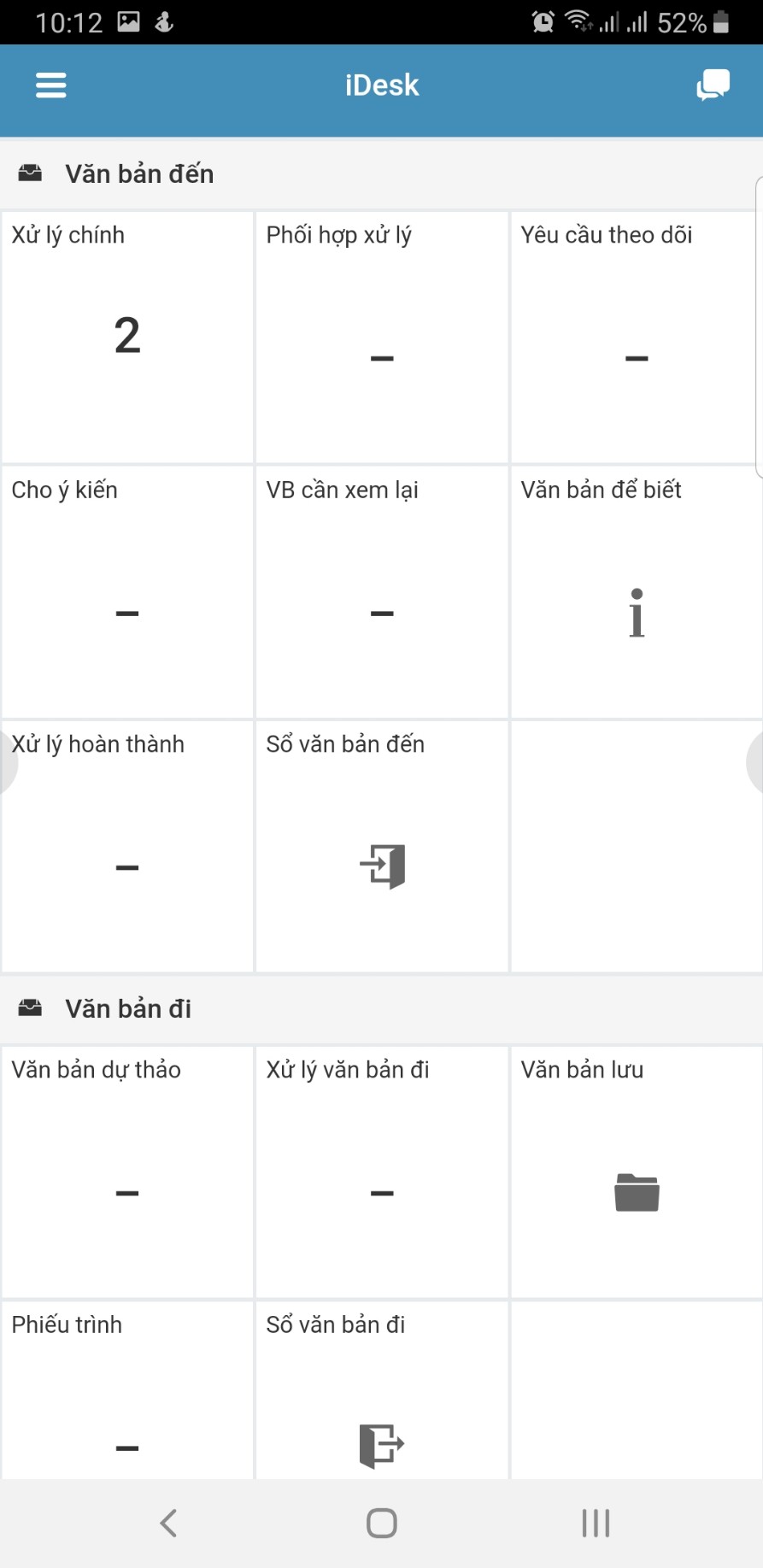 2. Đối với máy tính bảng, điện thoại chạy IOS (Iphone, Ipad)B1: Kích vào App Store tìm phần mềm EverNet - iNet Solutions và Tải vềB2: Thực hiện giống B2 của phần 1